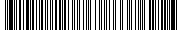 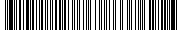 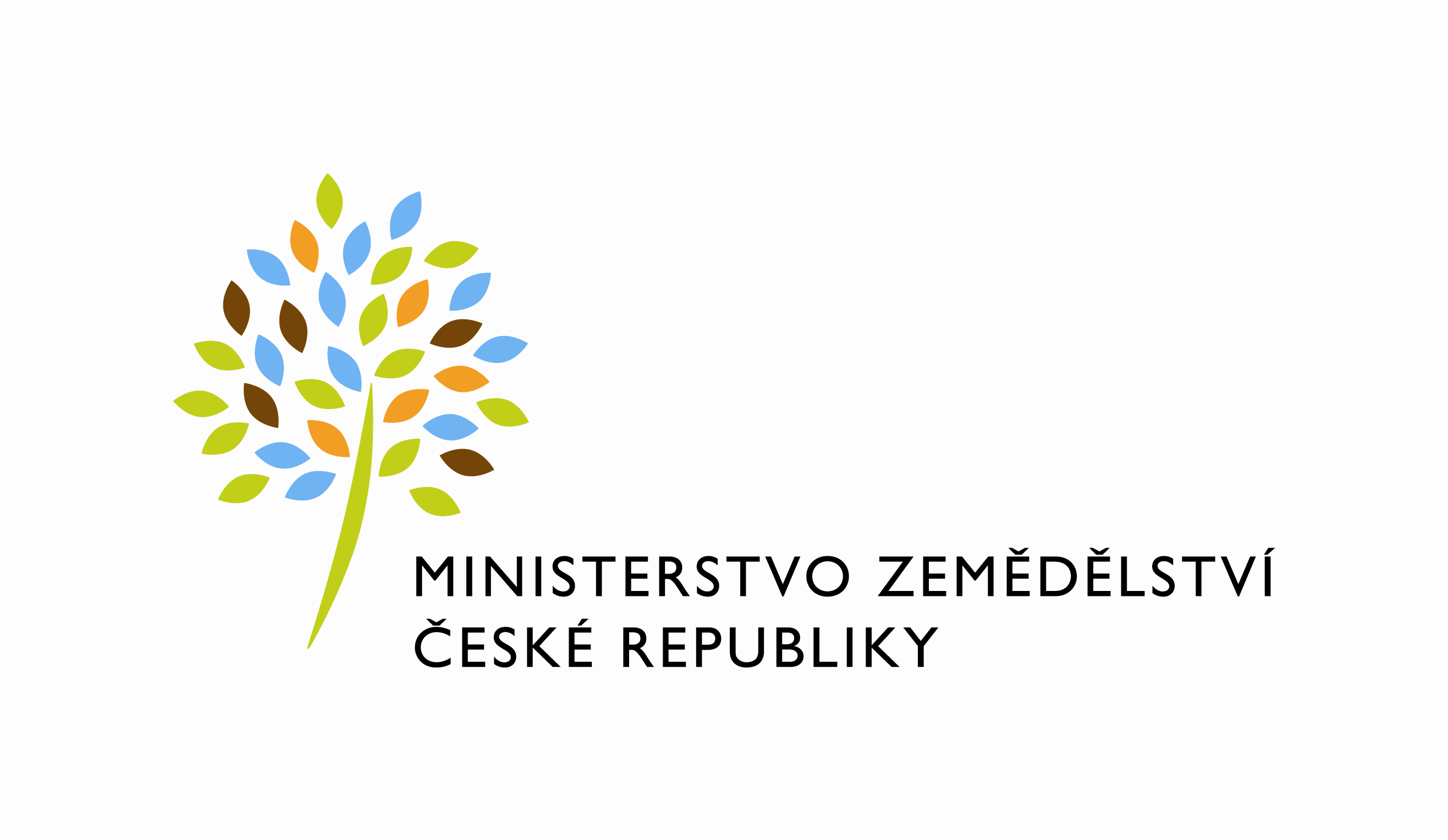 IČO: 	00020478DIČ: 	CZ00020478DATUM: 21. 11. 2023Objednávka - Zajištění autobusové dopravy s řidičem z Prahy do centra Bruselu a zpět na konferenci LEADER v Bruselu, která se uskuteční ve dnech 17. - 19. 12. 2023Vážená paní XXXX,na základě Vaší předložené nabídky u Vás objednáváme kompletní zajištění autobusové dopravy s řidičem pro maximální počet 60 cestujících z Prahy do centra Bruselu a zpět na konferenci LEADER v Bruselu, která se uskuteční ve dnech 17. - 19. 12. 2023.Konkrétní objednávané služby a požadavky:Zajištění autobusové přepravy s řidičem pro maximální počet 60 cestujících na trase Praha – Brusel a zpět.Autobus musí disponovat funkční klimatizací a topením, funkčním WC, dostatečným zavazadlovým prostorem.Přepravní společnost bude mít platnou pojistnou smlouvu a pojištění, kopie zašle objednavateli nejpozději 14 dní před termínem plánované cesty.Rozpis cesty:Nástupní místo bude v Praze dne 17. 12. 2023 ranních hodinách mezi 7:00 a 8:00 na Hlavním nádraží v Praze. Přesný čas příjezdu a místo sdělí smluvený přepravce.Cílová destinace: centrum Bruselu – přesné místo bude v dostatečném předstihu upřesněno. Zajištění přepravy zpět z centra Bruselu do Prahy proběhne dne 19. 12. 2023. Plánovaný odjezd z Bruselu bude mezi 18:00 a 19:00 hodinou s nástupním místem od budovy Výboru regionů/Evropského hospodářského a sociálního výboru. Adresa budovy Výboru regionů: budova Jacques Delors, Rue Belliard 99–101,B-1040 Brusel. Popř. vhodné místo k zastavení v blízkosti zadaných institucí sdělí smluvní přepravce.Cena za poskytnutí služeb činí 109 565 Kč vč. DPH.Dohodnutá cena je cenou maximální a nepřekročitelnou a zahrnuje veškeré náklady související s poskytnutím služeb.Způsob fakturace: Fakturu je možné vystavit a poslat až po uskutečnění objednané služby. Fakturace proběhne dle skutečného plnění po odsouhlasení poskytnutých služeb na základě předávacího protokolu, v němž bude uvedeno, zda byly služby poskytnuty v plném rozsahu, eventuálně budou popsány chybějící plnění a vady. Faktura bude uhrazena v rámci podopatření 20.2 Podpora pro zřízení a provoz Celostátní sítě pro venkov v rámci Programu rozvoje venkova ČR na období 2014–2020.Fakturu zašlete v tištěné podobě přímo na: Ministerstvo zemědělství, Odbor Řídící orgán rozvoje venkova (14110), Těšnov 65/17, 110 00 Praha 1 – Nové Město, IČ: 00020478, DIČ:CZ00020478.Fakturu je možné také poslat elektronicky do datové schránky objednatele ID DS: yphaax8 nebo na e-mailovou adresu podatelna@mze.cz, ve strukturovaných formátech dle Evropské směrnice 2014/55/EU nebo ve formátu ISDOC 5.2 a vyšším.Na faktuře uvádějte, prosím, číslo jednací této objednávky (MZE-65474/2023-14111). Doba splatnosti účetního dokladu za provedené služby trvá 30 dní. Vámi potvrzený a podepsaný originál této objednávky ve třech výtiscích (bez tohoto dokumentu nebude moci být faktura předána k proplacení) zašlete obratem zpět na výše uvedenou adresu Ministerstva zemědělství. Objednávka a metadata podléhají povinnosti zveřejnění dle zákona č. 340/2015 Sb., o registru smluv. Ministerstvo zemědělství jako smluvní strana zajistí uveřejnění v Registru smluv.S pozdravem Ing. Josef Taberyředitel odboruAkceptace a souhlas se zveřejněním ze strany dodavatele:Akceptujeme Vaši objednávku č.j. (MZE 65474/2023-14111) a souhlasíme se zveřejněním jejího obrazu v Registru smluv (č. smlouvy 1864-2023-14111).Datum a podpis: 24. 11. 2023útvar: Odbor Řídicí orgán rozvoje venkovaČíslo útvaru: 14110VÁŠ DOPIS ZN.:	 ZE DNE:	 SP. ZN.:	MZE-53165/2023-14111NAŠE Č. J.:	MZE-65474/2023-14111VYŘIZUJE:	Mgr. Markéta KozákováTelefon:	221812291E-MAIL:	podatelna@mze.czID DS: 	yphaax8AUTOBUSY - KONEČNÝ s.r.o. Vážená paní XXXXŠtětovice ev. č. 13798 12   VrbátkyIČO: 27757919DIČ: CZ27757919